申請日　　令和　　年　　月　　日取材申請書※企画書がある場合は合わせてご提出くださいお問い合わせ社会福祉法人済生会今治病院　広報担当 西原【電話】0898-47-2500　【FAX】0898-48-5096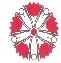 【e-mail】n-nishihara@imabari.saiseikai.or.jp申請者会社名会社名申請者部署名部署名申請者担当者名担当者名申請者住所住所〒〒〒申請者電話番号電話番号申請者携帯番号携帯番号申請者FAX番号FAX番号申請者e-maile-mail媒体媒体名媒体名媒体企画タイトル企画タイトル媒体放送・発行予定日放送・発行予定日取材対象者取材内容（質問事項、撮影内容等を、詳細に記入）取材希望日時（所要時間）取材形式等形式取材形式等スタッフ数車両台数